Приложение № 7.Отзывы родителей.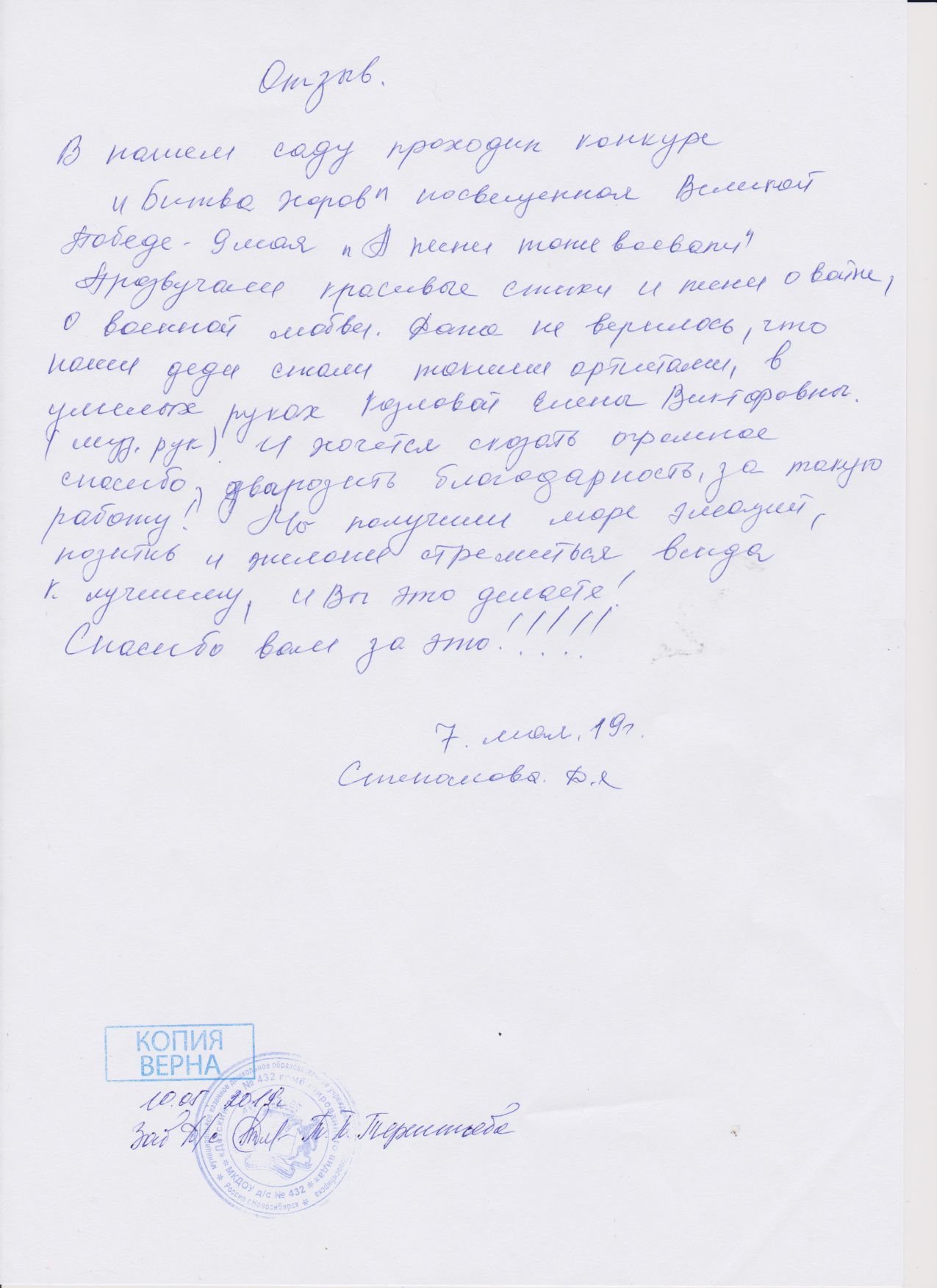 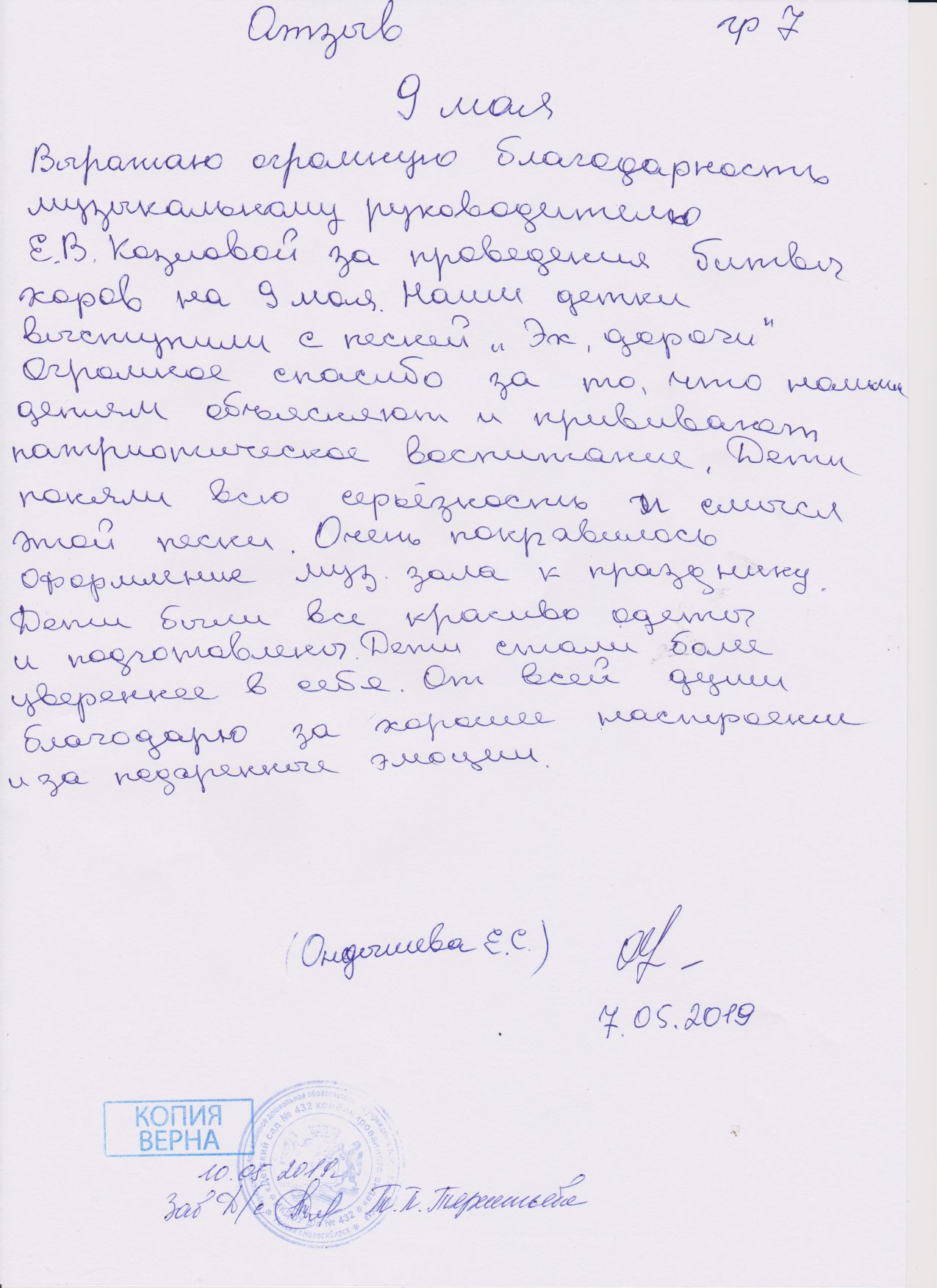 